МУНИЦИПАЛЬНОЕ БЮДЖЕТНОЕ ОБЩЕОБРАЗОВАТЕЛЬНОЕ УЧРЕЖДЕНИЕ «КРАСНОГВАРДЕЙСКАЯ ГИМНАЗИЯ» КРАСНОГВАРДЕЙСКОГО РАЙОНА ОРЕНБУРГСКОЙ ОБЛАСТИПРИКАЗ16.01.2020 					                                                       № 01/08-09с. ДонскоеО подготовке к проведению государственной итоговой аттестации обучающихся, освоивших образовательные программы среднего общего образования, в форме единого государственного экзамена в 2020 годуВ соответствии с приказом отдела образования Красногвардейского района от 27.01.2019 № 01/09-629 «О подготовке к проведению государственной	итоговой аттестации обучающихся, освоивших образовательные программы среднего общего образования, в форме единого государственного экзамена в 2020 году» и в целях подготовки к проведению государственной итоговой  аттестации обучающихся, освоивших образовательные программы среднего общего образования (далее - ГИА), в форме единого государственного  экзамена  в 2020 году (далее - ЕГЭ)ПРИКАЗЫВАЮ:Выполнять работы в региональной базе данных в соответствии с регламентами, подготовленными РЦОИ.             Ответственный:  Склярук Н.А.Срок: январь-июнь 2020 г.Обеспечить контроль качества формирования базы данных выпускников гимназии.               Ответственный:  Склярук Н.А.Срок: январь-июнь 2019 г.Организовать разъяснительную и информационную работу с выпускниками гимназии, родителями (законными представителями), общественностью об особенностях проведения ГИА (в т.ч. через ведение раздела на официальном сайте гимназии).                 Ответственные: Склярук Н.А., Шпенст С.В., Башкатова Н.Я.Срок: постоянно                Склярук Н.А., заместителю директора по НМР:4.1.Предоставить в отдел образования:-Сведения о выпускниках 2020 года, которые получают общее образование в форме семейного образования, самообразования или проходят ГИА в форме экстерната, с предоставлением копий документов, указывающих причину выбора данной формы обучения  и подтверждающих освоение общеобразовательных программ  по защищенной почте.           Срок:  январь  2020 г.-Информацию о выпускниках 11 класса, прибывших в гимназию из других районов области, регионов Российской Федерации.                      Срок:   в течение 3 дней-Организовать индивидуальную работу с обучающимися, осваивающими образовательные программы среднего общего образования, по формированию необходимого перечня общеобразовательных предметов для сдачи экзаменов по выбору.        Срок: до 1 февраля 2020 г.4.2.Взять под особый контроль доведение до сведения каждого выпускника и его родителей информации об условиях и порядке проведения ГИА.Склярук Н.А., заместителю директора по НМР, и Прокопенко И.В., психологу гимназии, организовать психолого-педагогическое сопровождение участников ЕГЭ в форме консультаций, специально организованных занятий, тренингов по заполнению экзаменационных бланков, формированию уверенности в себе и снятию тревожности на базе образовательных организаций, ресурсного центра, через посещение муниципального Центра поддержки одаренных детей «Академия талантов».           Срок: постоянно6. Контроль исполнения настоящего приказа оставляю за собой.Директор гимназии:                                                                                                     М.А.Беккер   С приказом ознакомлены:        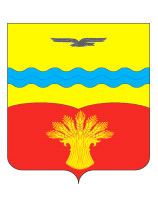 